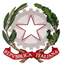 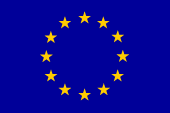 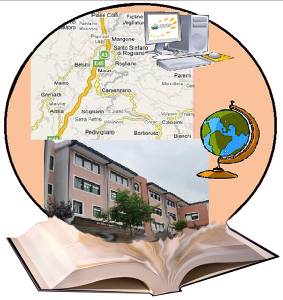 I.I.S. IPSIA“Marconi” Cosenza LS-ITC “Guarasci” Rogliano                                         SEDE: Cosenza IPSIA Diurno e Corso Serale                 SEDE: Montalto Uffugo  IPSIA – ITI (Chimica Ambientale)              SEDE: Rogliano  Liceo  Scientifico –  Ist. Tec. CommercialeVia degli Stadi, snc 87100 COSENZA   Tel. 0984.481317  Fax  0984 38804 Codice Fiscale  98104070788     Codice Meccanografico  CSIS073004    e-mail csis073004@istruzione.it       PEC csis073004@pec.istruzione.it sito iismarconiguarasci.gov.itRogliano, 05/04/2019AI DOCENTIAI GENITORIAGLI ALUNNIAL DSGAAL PERSONALE ATASEDE DI ROGLIANOOggetto: scansione oraria consigli di classe sede di Rogliano	Si comunica che, in riferimento alla circolare prot. 1886 del 22/03/2019, i consigli di classe, nella sede di Rogliano, si svolgeranno secondo quanto segue.Rappresentanti di alunni e genitori sono convocati per la seconda mezz’ora della riunione della classe di riferimento.Il Dirigente Scolastico Prof.ssa MariaRosa  De Rosa10/04/201914,30/15,3015,30/16,3016,30/17,3017,30/18,30I A ITEII A ITE III A SIAIV A SIA 12/04/201914,00/15,0015,00/16,0016,00/17,0017,00/18,0018,00/19,00I A LICEOII A LICEOII B LICEOIII A LICEOIII B LICEO15/04/201914,00/15,0015,00/16,0016,00/17,0017,00/18,00IV A LICEO/ V A SIAIV B LICEOV A LICEOV B LICEO